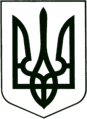 УКРАЇНА
МОГИЛІВ-ПОДІЛЬСЬКА МІСЬКА РАДА
ВІННИЦЬКОЇ ОБЛАСТІВИКОНАВЧИЙ КОМІТЕТ                                                           РІШЕННЯ №82Від 28 березня 2024 року                                              м. Могилів-ПодільськийПро надання статусу дитини, яка постраждала внаслідок воєнних дій та збройних конфліктів	Керуючись ст. 34 Закону України «Про місцеве самоврядування в Україні», ст. 30-1 Закону України «Про охорону дитинства», ст. 1 Закону України «Про забезпечення прав і свобод внутрішньо переміщених осіб», постановою Кабінету Міністрів України від 24.09.2008 №866 «Питання діяльності органів опіки та піклування, пов’язаної із захистом прав дитини», Порядком надання статусу дитини, яка постраждала внаслідок воєнних дій та збройних конфліктів, затвердженим постановою Кабінету Міністрів України від 05.04.2017 №268, враховуючи рішення комісії з питань захисту прав дитини від __________ №___, -виконавчий комітет міської ради ВИРІШИВ:1. Надати малолітній дитині, ___________________, ___________ року народження (свідоцтво про народження серія ____ №______, видане відділом державної реєстрації актів цивільного стану реєстраційної служби Каланчацького районного управління юстиції у Херсонській області __________), який проживає за адресою: ______________________, статус дитини, яка постраждала внаслідок воєнних дій та збройних конфліктів та зазнала психологічного насильства (висновок оцінки потреб сім’ї Могилів-Подільського міського територіального центру соціального обслуговування (надання соціальних послуг) від __________). 2. Надати малолітній дитині, _______________, ____________року народження (свідоцтво про народження серія ___ №___________, видане Каланчацьким районним відділом державної реєстрації актів цивільного стану Південного міжрегіонального управління Міністерства юстиції (м. Одеса) _________), який проживає за адресою: ____________________________, статус дитини, яка постраждала внаслідок воєнних дій та збройних конфліктів та зазнала психологічного насильства (висновок оцінки потреб сім’ї Могилів-Подільського міського територіального центру соціального обслуговування (надання соціальних послуг) від ______). 3. Надати малолітній дитині, __________________, _____________ року народження (свідоцтво про народження серія ____ №_____________, видане відділом державної реєстрації актів цивільного стану Дніпровського районного управління юстиції у місті Херсон ____________), яка проживає за адресою: ___________________________, статус дитини, яка постраждала внаслідок воєнних дій та збройних конфліктів та зазнала психологічного насильства (висновок оцінки потреб сім’ї Могилів-Подільського міського територіального центру соціального обслуговування (надання соціальних послуг) від _______). 4. Надати малолітній дитині, _________________, ____________року народження (свідоцтво про народження серія ____ №______, видане відділом державної реєстрації актів цивільного стану реєстраційної служби Новгород-Сіверського районного управління юстиції у Чернігівській області ______), яка проживає за адресою: ____________________________, статус дитини, яка постраждала внаслідок воєнних дій та збройних конфліктів та зазнала психологічного насильства (висновок оцінки потреб сім’ї Могилів-Подільського міського територіального центру соціального обслуговування (надання соціальних послуг) від _______).  5. Надати малолітній дитині, __________________, _______________ року народження (свідоцтво про народження серія ____ №_________, видане виконкомом Грем’яцької сільської ради Новгород-Сіверського району, Чернігівської області, Україна ___________), яка проживає за адресою: ______________________________________, статус дитини, яка постраждала внаслідок воєнних дій та збройних конфліктів та зазнала психологічного насильства (висновок оцінки потреб сім’ї Могилів-Подільського міського територіального центру соціального обслуговування (надання соціальних послуг) від __________).  6. Контроль за виконанням даного рішення покласти на заступника   міського голови з питань діяльності виконавчих органів Слободянюка М.В.          Міський голова                                                                  Геннадій ГЛУХМАНЮК